Publicado en Madrid el 08/06/2016 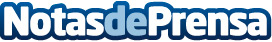 Será posible conocer la intención de voto de los españoles en tiempo real mediante una novedosa herramientaDurante toda la campaña electoral se podrá seguir al detalle qué partidos políticos tienen mayor apoyo, qué líderes políticos trasmiten mayor confianza a los votantes y qué partido predomina en cada comunidad autónomaDatos de contacto:Unai BilbaoNota de prensa publicada en: https://www.notasdeprensa.es/sera-posible-conocer-la-intencion-de-voto-de_1 Categorias: Nacional Telecomunicaciones Sociedad Dispositivos móviles Innovación Tecnológica http://www.notasdeprensa.es